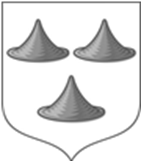 Российская ФедерацияИркутская область Нижнеудинское муниципальное образованиеКОНТРОЛЬНО-СЧЕТНАЯ ПАЛАТА 665106, Иркутская область, г.Нижнеудинск, ул.Ленина,40, тел. (839557) 7-06-15, е-mail:ksp_nmo2019@mail.ruИНФОРМАЦИЯо результатах экспертизы проекта решения Думы Нижнеудинского муниципального образования "О внесении изменений в решение Думы "О бюджете Нижнеудинского муниципального образования   на 2022 год и плановый период 2023 и 2024 годов"27 июля 2022 года                                                                             г. НижнеудинскЭкспертиза проекта решения Думы Нижнеудинского муниципального образования "О внесении изменений в решение Думы "О бюджете Нижнеудинского муниципального образования   на 2022 год и плановый период 2023 и 2024 годов" проведена Контрольно0счетной палатой Нижнеудинского муниципального образования в рамках полномочий, установленных для органов внешнего муниципального финансового контроля Федеральным законом от 07.02.2011г. №6-ФЗ "Об общих принципах организации и деятельности контрольно-счетных органов субъектов Российской Федерации и муниципальных образований".Доходы бюджета Нижнеудинского муниципального образованияВ результате проведения экспертизы установлено: в соответствии с частью 1 проекта решения Думы Нижнеудинского муниципального образования "О внесении изменений в решение Думы "О бюджете Нижнеудинского муниципального образования на 2022 год и плановый период 2023 и 2024 годов" (далее - проект решения о бюджете) общий объем доходов местного бюджета на 2022 год предлагается к утверждению в сумме 1 285 082,7 тыс. рублей, с увеличением к ранее утвержденному значению на 25 209,4 тыс. рублей.Внести изменения в решение о бюджете по доходам на 2022 год предлагается в связи с уточнением поступлений администраторами доходов местного бюджета по налоговым доходам (+194,7 тыс. рублей), по неналоговым доходам (+263,6 тыс. рублей), по безвозмездным поступлениям (+24 751,1 тыс. рублей). С учетом предлагаемых изменений собственные доходы местного бюджета (налоговые и неналоговые доходы) предлагаются к утверждению в размере 155 906,3 тыс. рублей, безвозмездные поступления 1 129 176,4 тыс. рублей.Изменение утвержденного объема доходов местного бюджета в 2023-2024гг. представленным проектом решения о бюджете не предусмотрено. Таблица 1 – Доходы бюджета Нижнеудинского муниципального образования тыс. рублейТаблица 2 – Дотации бюджетам городских поселений на выравнивание бюджетной обеспеченности в 2022-2024гг.тыс. рублейТаблица 3 – Субсидии, предоставляемые из бюджетов других уровней, прочие безвозмездные поступления в 2022-2024гг.тыс. рублейТаблица 4 – Субвенции бюджетам городских поселений на выполнение передаваемых полномочий субъектов Российской Федерации                тыс. рублейТаблица 7 – Расходы бюджета Нижнеудинского муниципального образования в 2022-2024гг.    тыс. рублейВ соответствии с частью 1 проекта решения о бюджете предлагается утвердить общий объем расходов местного бюджета на 2022 год в сумме                   1 363 281,6 тыс. рублей, с увеличением к ранее утвержденным показателям на 25 258,1 тыс. рублей.Увеличить бюджетные ассигнования предлагается по следующим разделам:0100 "Общегосударственные вопросы" (+5115,0 тыс. рублей к ранее утвержденному значению);0400 "Национальная экономика" (-15,6 тыс. рублей);0500 "Жилищно-коммунальное хозяйство" (-634,2 тыс. рублей);0800 "Культура, кинематография" (+505,0 тыс. рублей);1000 "Социальная политика" (+274,3 тыс. рублей);1100 "Физическая культура и спорт" (+19 923,6 тыс. рублей);1200 "Средства массовой информации" (+90,0 тыс. рублей).Раздел 0100 "Общегосударственные вопросы"Расходы по разделу 0100 предлагаются к утверждению в сумме 76 746,3 тыс. рублей. Темп роста к ранее утвержденному значению +7,1% или 5115,0 тыс. рублей. Размер фонда оплаты труда органов местного самоуправления предлагается с увеличением на 5391,7 тыс. рублей; на 100,0 тыс. рублей увеличены расходы на функционирование представительного органа - Думы Нижнеудинского муниципального образования; расходы на проведение оценки недвижимости, признание прав и регулирование отношений по государственной и муниципальной собственности предлагаются с увеличением на 707,0 тыс. рублей.Расходы на обеспечение проведения выборов в сентябре 2022 года предлагаются с уменьшением на 1083,7 тыс. рублей, с учетом предлагаемых изменений общий объем расходов составит 5,0 млн. рублей.Раздел 0400 "Национальная экономика"Общий объем расходов по разделу 0400 предлагается к утверждению в сумме 238 053,1 тыс. рублей (-15,6 тыс. рублей к ранее утвержденному значению).По подразделу 0401 "Общеэкономические вопросы" классификации расходов бюджетов на осуществление отдельных областных государственных полномочий в сфере водоснабжения и водоотведения за счет средств областного бюджета предлагается дополнительно предусмотреть 9,4 тыс. рублей; с учетом предлагаемых изменений годовые плановые бюджетные назначения по данному виду расходов составят 183,1 тыс. рублей.На реализацию мероприятий в области дорожного хозяйства (подраздел 0409 "Дорожное хозяйство (дорожные фонды)") бюджетные ассигнования предлагается уменьшить на -25,0 тыс. рублей; с учетом предлагаемых изменений общий объем финансирования мероприятий муниципальной программы "Комплексное развитие транспортной инфраструктуры Нижнеудинского МО на период 2017-2025 годы" по данному подразделу составит 226 333,0 тыс. рублей.	По данному разделу также предусмотрены бюджетные ассигнования на финансовое обеспечение муниципального задания для муниципального бюджетного учреждения "Коммунальник" (11 046,4 тыс. рублей, средства местного бюджета), на закупку работ, связанных с осуществлением регулярных перевозок пассажиров и багажа автомобильным транспортом по регулируемым тарифам по муниципальным маршрутам регулярных перевозок (175,6 тыс. рублей), на реализацию мероприятий в области строительства, архитектуры и градостроительства (200,0 тыс. рублей), на реализацию мероприятий муниципальной программы "Развитие потребительского рынка и сферы услуг Нижнеудинского муниципального образования на 2018-2024гг (115,0 тыс. рублей).Раздел 0500 "Жилищно-коммунальное хозяйство"Общий объем расходов по разделу 0500 предлагается к утверждению в сумме 916 770,6 тыс. рублей с уменьшением к ранее утвержденному значению на 634,2 тыс. рублей. По подразделу 0501 "Жилищное хозяйство" общий объем бюджетных ассигнований предлагается к утверждению в сумме 422 269,3 тыс. рублей (- 24,2 тыс. рублей к ранее утвержденному значению).Уточнена сумма софинансирования мероприятий по переселению граждан из аварийного жилищного фонда за счет средств местного бюджета -391,8 тыс. рублей (-332,2 тыс. рублей к ранее утвержденному значению), исключены расходы на прочую закупку товаров, работ, услуг (-90,0 тыс. рублей); с учетом предлагаемых изменений общий объем бюджетных ассигнований на реализацию данного мероприятия предлагается к утверждению в сумме 420 537,5 тыс. рублей. В ходе экспертно-аналитического мероприятия установлено нарушение положений абзаца четвертого пункта 2 статьи 179 Бюджетного кодекса Российской Федерации, допущенное главными распорядителями средств местного бюджета - администрацией Нижнеудинского муниципального образования (далее - ГРБС), в частности, ГРБС не привел показатели ресурсного обеспечения основного мероприятия программы "Строительство нового жилья,  в том числе:   приобретение  жилых помещений  в  новостройках  путем участия в долевом строительстве" в соответствие с бюджетными ассигнованиями (420 959,7 тыс. рублей), установленными решением Думы Нижнеудинского муниципального образования от 16.12.2021г. №72 "О бюджете Нижнеудинского муниципального образования на 2022 год и плановый период 2023-2024гг. " (в редакции от 28.04.2022г.) (+96 664,2 тыс. рублей к ранее утвержденному решением Думы от 24.02.2022г. №09 значению).Абзацем четвертым пункта 2 статьи 179 Бюджетного кодекса Российской Федерации (с учетом пункта 14 статьи 1 Федерального закона от 04.10.2014г. №283-ФЗ "О внесении изменений в Бюджетный кодекс Российской Федерации и статью 30 Федерального закона "О внесении изменений в отдельные законодательные акты Российской Федерации в связи с совершенствованием правового положения государственных (муниципальных) учреждений") муниципальные программы подлежат приведению в соответствие с законом (решением) о бюджете не позднее трех месяцев со дня вступления его в силу.Также по данному подразделу на реализацию мероприятий муниципальной программы "Ремонт и содержание имущества, находящегося в казне Нижнеудинского муниципального образования на 2018-2024гг.", предлагается дополнительно предусмотреть за счет средств местного бюджета 398,0 тыс. рублей; с учетом предлагаемых изменений общий объем бюджетных ассигнований на реализацию Программы на 2022 год предлагается к утверждению в сумме 1731,8 тыс. рублей.По подразделу 0503 "Благоустройство" объем бюджетных ассигнований предлагается к утверждению в сумме 50 790,6 тыс. рублей с уменьшением к предыдущему значению на 610,0 тыс. рублей.На 350,0 тыс. рублей уменьшен объем финансирования мероприятия "Экспертиза проектной, сметной и иной документации" муниципальной программы "Формирование современной городской среды на территории Нижнеудинского муниципального образования на 2018-2024 гг."; с учетом предлагаемых изменений общий объем бюджетных ассигнований на реализацию Программы на 2022 год предлагается к утверждению в сумме 28 514,7 тыс. рублей. В ходе экспертно-аналитического мероприятия установлено нарушение положений абзаца четвертого пункта 2 статьи 179 Бюджетного кодекса Российской Федерации, допущенное ГРБС: показатели ресурсного обеспечения мероприятий программы не приведены в соответствие с бюджетными ассигнованиями (28 864,7 тыс. рублей), установленными решением Думы Нижнеудинского муниципального образования от 16.12.2021г. №72 "О бюджете Нижнеудинского муниципального образования на 2022 год и плановый период 2023-2024гг. " (в редакции от 28.04.2022г.) (+2 263,4 тыс. рублей к ранее утвержденному решением Думы от 24.02.2022г. №09 значению), в том числе: "Благоустройство парка Городского дворца культуры и набережной реки Застрянки" (+1 923,42360 тыс. рублей, из них средства областного бюджета 1923,40000 тыс. рублей средства местного бюджета 0,02360 тыс. рублей);"Экспертиза проектной, сметной и иной документации" (+340,0 тыс. рублей за счет средств местного бюджета).Исключено финансирование мероприятий "Устройство парковочных мест" (-185,0 тыс. рублей) и "Ремонт пешеходных мостов" (-100,0 тыс. рублей) муниципальной программы "Благоустройство Нижнеудинского муниципального образования на 2018-2024гг."; с учетом предлагаемых изменений общий объем бюджетных ассигнований на реализацию Программы предлагается к утверждению в сумме 1 586,0 тыс. рублей.Дополнительно 25,0 тыс. рублей предлагается направить на финансовое обеспечение мероприятий муниципальной программы "Комплексное развитие транспортной инфраструктуры Нижнеудинского МО на период 2017-2025 годы" – "Технологическое присоединение к электрическим сетям"; с учетом предлагаемых изменений общий объем бюджетных ассигнований на реализацию Программы предлагается к утверждению в сумме 5 035,0 тыс. рублей.Раздел 0800 "Культура, кинематография"Общий объем расходов по разделу 0800 предлагается к утверждению в сумме 45 045,3 тыс. рублей с увеличением к ранее утвержденному значению на 505,0 тыс. рублей. По подразделу 0801 "Культура" финансовое обеспечение подведомственных учреждений культуры предлагается увеличить на 106,8 тыс. рублей; с учетом предлагаемых изменений общий объем бюджетных ассигнований на финансовое обеспечение предлагается к утверждению в сумме 42 516,6 тыс. рублей. По подразделу 0804 "Другие вопросы в области культуры, кинематографии" общий объем расходов по подразделу предлагается к утверждению в сумме 2 528,7 тыс. рублей с увеличением к ранее утвержденному значению на 398,2 тыс. рублей в рамках двух ведомственных целевых программ: "Текущий ремонт учреждений культуры Нижнеудинского МО на 2017-2024гг.": 300,0 тыс. рублей на реализацию мероприятий "Установка пандуса в библиотеке "Спутник" (Петина, 149)", "Ремонт крыльца ДЦ "Спутник" (Петина,145)";"Обеспечение противопожарной безопасности учреждений культуры Нижнеудинского МО на 2018-2024гг.": 98,2 тыс. рублей на установку аварийного освещения и тревожного оповещения по МКУК "Музейно-культурный центр" по предписанию об устранении нарушений обязательных требований пожарной безопасности.Раздел 1000 "Социальная политика"Общий объем расходов по данному разделу предлагается к утверждению в сумме 7 762,5 тыс. рублей с увеличением к ранее утвержденному значению на 274,3 тыс. рублей по подразделу 1101 "Пенсионное обеспечение"; произведен перерасчет доплаты к пенсиям муниципальных служащих в сторону увеличения в связи повышением размера минимальной зарплаты с 1 июня 2022 года.По разделу 1100 "Физическая культура и спорт" объем бюджетных ассигнований на 2022 год предлагается к утверждению в сумме 76 971,7 тыс. рублей, с увеличением к предыдущему значению на 19 923,6 тыс. рублей. По подразделу 1101 "Физическая культура и спорт" предлагается увеличить бюджетные ассигнования на 1914,8 тыс. рублей на финансовое обеспечение деятельности подведомственного муниципального казенного учреждения "Физкультурно-оздоровительный комплекс "Труд", в том числе:1814,8 тыс. рублей на увеличение фонда оплаты труда;100,0 тыс. рублей на закупку товаров, работ и услуг.По подразделу 1102 "Массовый спорт" на 8,8 тыс. рублей увеличены расходы на реализацию мероприятия муниципальной "Развитие физической культуры и спорта в Нижнеудинском муниципальном образовании на 2019-2024 годы"; с учетом предлагаемых изменений общий объем финансирования мероприятия в 2022 году составит 46 670,0 тыс. рублей. По подразделу 1105 "Другие вопросы в области физической культуры и спорта" предлагается увеличить объем бюджетных ассигнований на 18 000,0 тыс. рублей на реализацию мероприятий муниципальной программы "Развитие физической культуры и спорта в Нижнеудинском муниципальном образовании на 2019-2024 годы"; с учетом предлагаемых изменений общий объем финансирования Программы на 2022 год по данному подразделу составит               18 520,0 тыс. рубле (модернизация стадиона «Локомотив», проведение зимних и летних чемпионатов города, различных городских турниров и соревнований, спортивно-массовых соревнований к праздничным датам и по микрорайонам города, оплата судей, аренда спортивных залов, приобретение спортинвентаря и оборудования для игровых видов спорта).Раздел 1200 "Средства массовой информации"По подразделу 1202 "Периодическая печать и издательства" классификации расходов бюджетов дополнительно предлагается предусмотреть 90,0 тыс. рублей на содержание печатного средства массовой информации "Вестник Нижнеудинского муниципального образования", учрежденного решением Думы Нижнеудинского муниципального образования от 17 февраля 2006 г. №01; с учетом предлагаемых изменений годовые плановые бюджетные назначения по данному виду расходов составят 180,0 тыс. рублей.Изменение утвержденного объема расходов местного бюджета в 2023-2024гг. представленным проектом решения о бюджете не предусмотрено. С учетом вносимых изменений, дефицит местного бюджета 2022 года предлагается к утверждению в размере 78 198,9 тыс. рублей  или 50,2% утвержденного объема доходов местного бюджета без учета утвержденного объема межбюджетных трансфертов, что на 62608,6 тыс. рублей превышает ограничения (10%), предусмотренные пунктом 3 статьи 92.1 Бюджетного кодекса Российской Федерации, но в пределах суммы снижения остатков средств на счетах по учету средств местного бюджета по состоянию на 01 января 2022 года; остаток средств на 01.01.2022г. составил 62670,6 тыс. рублей.Наименование показателя2022 год2022 год2022 год2022 год2022 год2022 год2023 год2023 год2023 год2023 год2023 год2023 год2024 год2024 год2024 год2024 год2024 год2024 годНаименование показателяУтверждено           Утверждено           Проект решения о бюджетеПроект решения о бюджетеИзмен. Измен. Утверждено           Утверждено           Проект решения о бюджетеПроект решения о бюджетеИзмен. Измен. Утверждено           Утверждено           Проект решения о бюджетеПроект решения о бюджетеИзмен. Измен. Доходы, всего1259873,31259873,31285082,71285082,725209,425209,4279952,5279952,5279952,5279952,50,00,0171647,0171647,0171647,0171647,00,00,0Налоговые и неналоговые доходы155448,0155448,0155906,3155906,3458,3458,3152377,9152377,9152377,9152377,90,00,0149357,6149357,6149357,6149357,60,00,0Налоговые доходы126286,1126286,1126480,8126480,8194,7194,7131037,5131037,5131037,5131037,50,00,0128119,2128119,2128119,2128119,20,00,0Налог на доходы физических лиц83989,083989,084189,084189,0200,0200,087809,087809,087809,087809,00,00,083258,083258,083258,083258,00,00,0Акцизы по подакцизным товарам (продукции), производимые на территории Российской Федерации19455,819455,819455,819455,80,00,020394,620394,620394,620394,60,00,022027,322027,322027,322027,30,00,0Налоги на совокупный доход11,311,36,06,0-5,3-5,33,93,93,93,90,00,03,93,93,93,90,00,0Налог на имущество физических лиц5400,05400,05400,05400,00,00,05400,05400,05400,05400,00,00,05400,05400,05400,05400,00,00,0Земельный налог17430,017430,017430,017430,00,00,017430,017430,017430,017430,00,00,017430,017430,017430,017430,00,00,0Государственная пошлина0,00,00,00,00,00,00,00,00,00,00,00,00,00,00,00,00,00,0Неналоговые доходы29161,929161,929425,529425,5263,6263,621340,421340,421340,421340,40,00,021238,421238,421238,421238,40,00,0Доходы от использования имущества, находящегося в государственной и муниципальной собственности8995,08995,09049,09049,054,054,07859,07859,07859,07859,00,00,08162,08162,08162,08162,00,00,0Доходы от оказания платных услуг (работ) и компенсации затрат государства1722,91722,91945,21945,2222,3222,31136,41136,41136,41136,40,00,01136,41136,41136,41136,40,00,0Доходы от продажи материальных и нематериальных активов11420,011420,011166,011166,0-254,0-254,04975,04975,04975,04975,00,00,04050,04050,04050,04050,00,00,0Штрафы, санкции, возмещение ущерба60,060,0119,8119,859,859,80,00,00,00,00,00,00,00,00,00,00,00,0Прочие неналоговые доходы6964,06964,07145,57145,5181,5181,57370,07370,07370,07370,00,00,07890,07890,07890,07890,00,00,0Безвозмездные поступления1104425,31104425,31129176,41129176,424751,124751,1127574,6127574,6127574,6127574,60,00,022289,422289,422289,422289,40,00,0Безвозмездные поступления от других бюджетов бюджетной системы РФ1043594,61043594,61050140,71050140,76546,16546,1127574,6127574,6127574,6127574,60,00,022289,422289,422289,422289,40,00,0Дотации бюджетам муниципальных образований27583,327583,332355,232355,24771,94771,915847,615847,615847,615847,60,00,015853,215853,215853,215853,20,00,0Субсидии бюджетам муниципальных образований967284,0967284,0967284,0967284,00,00,0111552,6111552,6111552,6111552,60,00,06261,86261,86261,86261,80,00,0Продолжение таблицыПродолжение таблицыПродолжение таблицыПродолжение таблицыПродолжение таблицыПродолжение таблицыПродолжение таблицыПродолжение таблицыПродолжение таблицыПродолжение таблицыПродолжение таблицыПродолжение таблицыПродолжение таблицыПродолжение таблицыПродолжение таблицыПродолжение таблицыПродолжение таблицыПродолжение таблицыПродолжение таблицыНаименование показателяНаименование показателяНаименование показателя2022 год2022 год2022 год2022 год2022 год2022 год2023 год2023 год2023 год2023 год2023 год2023 год2024 год2024 год2024 год2024 год2024 год2024 годНаименование показателяНаименование показателяНаименование показателяУтверждено           Утверждено           Проект решения о бюджетеПроект решения о бюджетеИзмен. Измен. Утверждено           Утверждено           Проект решения о бюджетеПроект решения о бюджетеИзмен. Измен. Утверждено           Утверждено           Проект решения о бюджетеПроект решения о бюджетеИзмен. Измен. Субвенции бюджетам поселений на выполнение передаваемых полномочийСубвенции бюджетам поселений на выполнение передаваемых полномочий174,4174,4183,8183,89,49,4174,4174,4174,4174,40,00,0174,4174,4174,4174,40,0Иные межбюджетные трансферты, передаваемые бюджетам городских поселенийИные межбюджетные трансферты, передаваемые бюджетам городских поселений48552,948552,950317,750317,71764,81764,80,00,00,00,00,00,00,00,00,00,00,0Безвозмездные поступления от государственных (муниципальных) организаций Безвозмездные поступления от государственных (муниципальных) организаций 60830,760830,761035,761035,7205,0205,00,00,00,00,00,00,00,00,00,00,00,0Безвозмездные поступления от государственных (муниципальных) организаций в бюджеты городских поселенийБезвозмездные поступления от государственных (муниципальных) организаций в бюджеты городских поселений60830,760830,761035,761035,7205,0205,00,00,00,00,00,00,00,00,00,00,00,0Прочие безвозмездные поступленияПрочие безвозмездные поступления0,00,018000,018000,018000,018000,00,00,00,00,00,00,00,00,00,00,00,0Прочие безвозмездные поступления в бюджеты городских поселенийПрочие безвозмездные поступления в бюджеты городских поселений0,00,018000,018000,018000,018000,00,00,00,00,00,00,00,00,00,00,00,0Наименование показателя 2022 г.2022 г.2022 г.2023 г.2023 г.2023 г.2024 г.2024 г.2024 г.Наименование показателя ПланПроектИзм.ПланПроектИзм.ПланПроектИзм.Дотации бюджетам городских поселений на выравнивание бюджетной обеспеченности27583,332355,24771,915847,615847,60,015853,215853,20,0Итого27583,332355,24771,915847,615847,60,015853,215853,20,0Наименование показателя 2022 г.2022 г.2022 г.2023 г.2023 г.2023 г.2024 г.2024 г.2024 г.Наименование показателя ПланПроектИзм.ПланПроектИзм.ПланПроектИзм.Субсидии местным бюджетам на реализацию мероприятий перечня проектов народных инициатив12848,112848,10,06261,86261,80,06261,86261,80,0Субсидии местным бюджетам на реализацию программ формирования современной городской среды14986,414986,40,00,00,00,00,00,00,0Субсидии местным бюджетам на реализацию мероприятий по обеспечению жильем молодых семей1150,01150,00,00,00,00,00,00,00,0Субсидии местным бюджетам на осуществление дорожной деятельности в отношении автомобильных дорог местного значения202651,2202651,20,0105290,8105290,80,00,00,00,0Субсидии местным бюджетам на переселение граждан из аварийного жилищного фонда Иркутской области, включенного в перечень многоквартирных домов, признанных в установленном порядке до 1 января 2017 года аварийными и подлежащими сносу или реконструкции в связи с физическим износом в процессе их эксплуатации на территории Иркутской области, расселяемых с финансовой поддержкой государственной корпорации - Фонда содействия реформированию жилищно-коммунального хозяйства, за счет средств областного бюджета293396,9293396,90,00,00,00,00,00,00,0Субсидии местным бюджетам на строительство и реконструкцию (модернизацию) объектов питьевого водоснабжения302935,90302935,900,00,00,00,00,00,00,0Продолжение таблицыПродолжение таблицыПродолжение таблицыПродолжение таблицыПродолжение таблицыПродолжение таблицыПродолжение таблицыПродолжение таблицыПродолжение таблицыПродолжение таблицыПродолжение таблицыПродолжение таблицыНаименование показателя Наименование показателя 2022 г.2022 г.2022 г.2023 г.2023 г.2023 г.2024 г.2024 г.2024 г.Наименование показателя Наименование показателя ПланПроектИзм.ПланПроектИзм.ПланПроектИзм.Субсидии местным бюджетам на строительство, реконструкцию и модернизацию объектов водоснабжения, водоотведения и очистки сточных вод, в том числе разработку проектной документации, а также на приобретение указанных объектов в муниципальную собственность139315,50139315,500,00,00,00,00,00,00,0Итого967284,0967284,00,0111552,6111552,60,06261,86261,80,0Наименование показателя2022 г.2022 г.2022 г.2022 г.2022 г.2023 г.2023 г.2023 г.2023 г.2023 г.2023 г.2023 г.2023 г.2023 г.2024 г.2024 г.2024 г.2024 г.2024 г.2024 г.2024 г.2024 г.2024 г.Наименование показателяПланПроектПроектИзм.Изм.ПланПланПланПроектПроектПроектИзм.Изм.Изм.ПланПланПланПроектПроектПроектПроектИзм.Изм.Субвенции бюджетам городских поселений на выполнение передаваемых полномочий субъектов Российской Федерации174,4183,8183,89,49,4174,4174,4174,4174,4174,4174,40,00,00,0174,4174,4174,4174,4174,4174,4174,40,00,0Итого174,4183,8183,89,49,4174,4174,4174,4174,4174,4174,40,00,00,0174,4174,4174,4174,4174,4174,4174,40,00,0 Таблица 5 – Иные межбюджетные трансферты из бюджетов других уровней Таблица 5 – Иные межбюджетные трансферты из бюджетов других уровней Таблица 5 – Иные межбюджетные трансферты из бюджетов других уровней Таблица 5 – Иные межбюджетные трансферты из бюджетов других уровней Таблица 5 – Иные межбюджетные трансферты из бюджетов других уровней Таблица 5 – Иные межбюджетные трансферты из бюджетов других уровней Таблица 5 – Иные межбюджетные трансферты из бюджетов других уровней Таблица 5 – Иные межбюджетные трансферты из бюджетов других уровней Таблица 5 – Иные межбюджетные трансферты из бюджетов других уровней Таблица 5 – Иные межбюджетные трансферты из бюджетов других уровней Таблица 5 – Иные межбюджетные трансферты из бюджетов других уровней Таблица 5 – Иные межбюджетные трансферты из бюджетов других уровней Таблица 5 – Иные межбюджетные трансферты из бюджетов других уровней Таблица 5 – Иные межбюджетные трансферты из бюджетов других уровней Таблица 5 – Иные межбюджетные трансферты из бюджетов других уровней Таблица 5 – Иные межбюджетные трансферты из бюджетов других уровней Таблица 5 – Иные межбюджетные трансферты из бюджетов других уровней Таблица 5 – Иные межбюджетные трансферты из бюджетов других уровней Таблица 5 – Иные межбюджетные трансферты из бюджетов других уровней Таблица 5 – Иные межбюджетные трансферты из бюджетов других уровней Таблица 5 – Иные межбюджетные трансферты из бюджетов других уровней Таблица 5 – Иные межбюджетные трансферты из бюджетов других уровней Таблица 5 – Иные межбюджетные трансферты из бюджетов других уровнейтыс. рублейтыс. рублейтыс. рублейтыс. рублейтыс. рублейтыс. рублейтыс. рублейтыс. рублейтыс. рублейтыс. рублейтыс. рублейтыс. рублейтыс. рублейтыс. рублейтыс. рублейтыс. рублейтыс. рублейтыс. рублейтыс. рублейтыс. рублейтыс. рублейтыс. рублейтыс. рублейНаименование показателя2022 г.2022 г.2022 г.2022 г.2022 г.2022 г.2022 г.2023 г.2023 г.2023 г.2023 г.2023 г.2023 г.2023 г.2023 г.2023 г.2024 г.2024 г.2024 г.2024 г.2024 г.2024 г.Наименование показателяПланПланПроектПроектИзм.Изм.Изм.ПланПланПланПроектПроектИзм.Изм.Изм.Изм.ПланПланПланПроектИзм.Изм.Иные межбюджетные трансферты на создание комфортной городской среды в малых городах и исторических поселениях - победителях Всероссийского конкурса лучших проектов создания комфортной городской среды1923,41923,41923,41923,40,00,00,00,00,00,00,00,00,00,00,00,00,00,00,00,00,00,0Иные межбюджетные трансферты местным бюджетам в целях софинансирования расходных обязательств по реализации мероприятий, направленных на выполнение Программы по восстановлению жилья, объектов связи, социальной, коммунальной, энергетической и транспортной инфраструктур, гидротехнических сооружений, административных зданий, поврежденных или утраченных в результате наводнения на территории Иркутской области (строительство, реконструкция объектов в сфере физической культуры и спорта)46629,546629,546629,546629,50,00,00,00,00,00,00,00,00,00,00,00,00,00,00,00,00,00,0Иные МБТ на заработную плату и начисления на нее0,00,01764,81764,81764,81764,81764,80,00,00,00,00,00,00,00,00,00,00,00,00,00,00,0Итого48552,948552,950317,750317,71764,81764,81764,80,00,00,00,00,00,00,00,00,00,00,00,00,00,00,0Таблица 6 – Прочие безвозмездные поступленияТаблица 6 – Прочие безвозмездные поступленияТаблица 6 – Прочие безвозмездные поступленияТаблица 6 – Прочие безвозмездные поступленияТаблица 6 – Прочие безвозмездные поступленияТаблица 6 – Прочие безвозмездные поступленияТаблица 6 – Прочие безвозмездные поступленияТаблица 6 – Прочие безвозмездные поступленияТаблица 6 – Прочие безвозмездные поступленияТаблица 6 – Прочие безвозмездные поступленияТаблица 6 – Прочие безвозмездные поступленияТаблица 6 – Прочие безвозмездные поступленияТаблица 6 – Прочие безвозмездные поступленияТаблица 6 – Прочие безвозмездные поступленияТаблица 6 – Прочие безвозмездные поступленияТаблица 6 – Прочие безвозмездные поступленияТаблица 6 – Прочие безвозмездные поступленияТаблица 6 – Прочие безвозмездные поступленияТаблица 6 – Прочие безвозмездные поступленияТаблица 6 – Прочие безвозмездные поступленияТаблица 6 – Прочие безвозмездные поступленияТаблица 6 – Прочие безвозмездные поступленияТаблица 6 – Прочие безвозмездные поступлениятыс. рублейтыс. рублейтыс. рублейтыс. рублейтыс. рублейтыс. рублейтыс. рублейтыс. рублейтыс. рублейтыс. рублейтыс. рублейтыс. рублейтыс. рублейтыс. рублейтыс. рублейтыс. рублейтыс. рублейтыс. рублейтыс. рублейтыс. рублейтыс. рублейтыс. рублейтыс. рублейНаименование показателя2022 г.2022 г.2022 г.2022 г.2022 г.2022 г.2023 г.2023 г.2023 г.2023 г.2023 г.2023 г.2023 г.2023 г.2023 г.2024 г.2024 г.2024 г.2024 г.2024 г.2024 г.2024 г.Наименование показателяПланПланПроектПроектИзм.Изм.ПланПланПланПроектПроектПроектПроектИзм.Изм.ПланПланПланПроектПроектИзм.Изм.Безвозмездные поступления в бюджеты городских поселений от государственной корпорации – Фонда содействия реформированию жилищно-коммунального хозяйства на обеспечение мероприятий по переселению граждан из аварийного жилищного фонда, в том числе переселению граждан из аварийного жилищного фонда с учетом необходимости развития малоэтажного жилищного строительства60830,760830,760830,760830,70,00,00,00,00,00,00,00,00,00,00,00,00,00,00,00,00,00,0Пожертвование на модернизацию стадиона "Локомотив"0,00,018000,018000,018000,018000,0Грант на реализацию проектов в области культуры, искусства и креативных индустрий0,00,0205,0205,0205,0205,0Итого60830,760830,779035,779035,718205,018205,00,00,00,00,00,00,00,00,00,00,00,00,00,00,00,00,0Наименование показателяРз Пз2022 год2022 год2022 год 2023 год 2023 год 2023 год 2024 год 2024 год 2024 годНаименование показателяРз ПзУтвержденоПроект решения о бюджетеИзмен.УтвержденоПроект решения о бюджетеИзмен.УтвержденоПроект решения о бюджетеИзмен.Общегосударственные вопросы10071631,376746,35115,072522,572522,50,072469,972469,90,0Функционирование высшего должностного лица муниципального образования01022246,02246,00,02265,32265,30,02074,32074,30,0Функционирование законодательных (представительных) органов государственной власти и представительных органов муниципальных образований0103100,0200,0100,00,00,00,00,00,00,0Функционирование высших исполнительных органов местных администраций010434532,138023,73491,639500,639500,60,041997,841997,80,0Обеспечение деятельности финансовых органов и органов финансово-бюджетного надзора01051347,51347,60,11433,31433,30,01311,01311,00,0Обеспечение проведения выборов и референдумов01076083,75000,0-1083,70,00,00,00,00,00,0Резервные фонды 0111200,0200,00,00,00,00,00,00,00,0Другие общегосударственные вопросы011327122,029729,02607,029323,329323,30,027086,827086,80,0Национальная безопасность и правоохранительная деятельность03001677,11677,10,050,050,00,050,050,00,0Предупреждение и ликвидация последствий чрезвычайных ситуаций и стихийных бедствий природного и техногенного характера 0310627,1627,10,00,00,00,00,00,00,0Другие вопросы в области национальной безопасности и правоохранительной деятельности03141050,01050,00,050,050,00,050,050,00,0Муниципальная программа "Обеспечение пожарной безопасности Нижнеудинского муниципального образования на 2018-2024гг."03141050,01050,00,050,050,00,050,050,00,0Национальная экономика0400238068,7238053,1-15,6139025,6139025,60,030067,130067,10,0Общеэкономические вопросы0401173,7183,19,4173,7173,70,0173,7173,70,0Транспорт0408175,6175,60,00,00,00,00,00,00,0Продолжение таблицыПродолжение таблицыПродолжение таблицыПродолжение таблицыПродолжение таблицыПродолжение таблицыПродолжение таблицыПродолжение таблицыПродолжение таблицыПродолжение таблицыПродолжение таблицыНаименование показателяРз Пз2022 год2022 год2022 год 2023 год 2023 год 2023 год 2024 год 2024 год 2024 годНаименование показателяРз ПзУтвержденоПроект решения о бюджетеИзмен.УтвержденоПроект решения о бюджетеИзмен.УтвержденоПроект решения о бюджетеИзмен.Муниципальная программа «Комплексное развитие транспортной инфраструктуры Нижнеудинского МО на период 2017-2025 годы»0408175,6175,60,00,00,00,00,00,00,0Дорожное хозяйство (дорожные фонды)0409237404,4237379,4-25,0138736,9138736,90,029778,429778,40,0Муниципальное бюджетное учреждение "Коммунальник" (Субсидии на финансовое обеспечение муниципального задания) 040911046,411046,40,011046,411046,40,012048,912048,90,0Муниципальная программа «Комплексное развитие транспортной инфраструктуры Нижнеудинского муниципального образования на период 2017-2025гг.0409226358,0226333,0-25,0127690,5127690,50,017729,517729,50,0Закупка товаров, работ, услуг в целях капитального ремонта государственного (муниципального) имущества0409261,0661,0400,00,00,00,00,00,00,0Прочая закупка товаров, работ и услуг04097338,46913,4-425,010687,710687,70,010687,710687,70,0Уплата иных платежей04090,00,00,00,00,00,00,00,00,0Мероприятия по безопасности дорожного движения0409250,0350,0100,0580,0580,00,0580,0580,00,0Противопаводковые мероприятия04090,00,00,0200,0200,00,0200,0200,00,0Софинансирование мероприятий перечня проектов народных инициатив04092433,22433,20,06341,36341,30,06261,86261,80,0Софинансирование мероприятий на осуществление дорожной деятельности в отношении автомобильных дорог местного значения0409215975,4215975,40,0109881,5109881,50,00,00,00,0Повышение безопасности дорожного движения0409100,00,0-100,00,00,00,00,00,00,0Другие вопросы в области национальной экономики0412315,0315,00,0115,0115,00,0115,0115,00,0Продолжение таблицыПродолжение таблицыПродолжение таблицыПродолжение таблицыПродолжение таблицыПродолжение таблицыПродолжение таблицыПродолжение таблицыПродолжение таблицыПродолжение таблицыПродолжение таблицыНаименование показателяРз Пз2022 год2022 год2022 год 2023 год 2023 год 2023 год 2024 год 2024 год 2024 годНаименование показателяРз ПзУтвержденоПроект решения о бюджетеИзмен.УтвержденоПроект решения о бюджетеИзмен.УтвержденоПроект решения о бюджетеИзмен.Мероприятия в области строительства, архитектуры и градостроительства0412200,0200,00,00,00,00,00,00,00,0Муниципальная программа "Развитие потребительского рынка и сферы услуг Нижнеудинского МО на 2018-2024 годы"0412115,0115,00,0115,0115,00,0115,0115,00,0Жилищно-коммунальное хозяйство0500917404,8916770,6-634,217495,117495,10,015962,515962,50,0Жилищное хозяйство0501422293,5422269,3-24,2520,0520,00,00,00,00,0Муниципальное бюджетное учреждение "Коммунальник" (Субсидии на финансовое обеспечение муниципального задания) 05010,00,00,00,00,00,00,00,00,0Муниципальная адресная программа Переселение граждан, проживающих на территории Нижнеудинского МО, из аварийного жилищного фонда, признанного таковым до 1 января 2017 года, в 2019-2025 годах"0501420959,7420537,5-422,20,00,00,00,00,00,0Прочая закупка товаров, работ и услуг050190,00,0-90,00,00,00,00,00,00,0Бюджетные инвестиции в объекты капитального строительства государственной (муниципальной) собственности0501120,0120,00,00,00,00,00,00,00,0Софинансирование мероприятий по переселению граждан из аварийного жилищного фонда за счет средств ФСРЖКХ0501126628,8126628,80,00,00,00,00,00,00,0Софинансирование мероприятий по переселению граждан из ветхого аварийного жилищного фонда за счет областного бюджета0501293396,9293396,90,00,00,00,00,00,00,0Cофинансирование мероприятий по переселению граждан из аварийного жилищного фонда за счет местного бюджета0501724,0391,8-332,20,00,00,00,00,00,0Продолжение таблицыПродолжение таблицыПродолжение таблицыПродолжение таблицыПродолжение таблицыПродолжение таблицыПродолжение таблицыПродолжение таблицыПродолжение таблицыПродолжение таблицыПродолжение таблицыНаименование показателяРз Пз2022 год2022 год2022 год 2023 год 2023 год 2023 год 2024 год 2024 год 2024 годНаименование показателяРз ПзУтвержденоПроект решения о бюджетеИзмен.УтвержденоПроект решения о бюджетеИзмен.УтвержденоПроект решения о бюджетеИзмен.Муниципальная программа "Ремонт и содержание имущества, находящегося в казне НМО на 2018-2024 гг."05011333,81731,8398,0520,0520,00,00,00,00,0Коммунальное хозяйство 0502443710,7443710,70,0310,1310,10,0300,1300,10,0Муниципальная программа "Ремонт и содержание имущества, находящегося в казне Нижнеудинского муниципального образования на 2018-2024 гг."0502350,0350,00,010,010,00,00,00,00,0Муниципальная программа "Развитие жилищно-коммунального хозяйства Нижнеудинского муниципального образования на 2017-2024 годы"0502443360,7443360,70,0300,1300,10,0300,1300,10,0Закупка товаров, работ, услуг в целях капитального ремонта государственного (муниципального) имущества050268,00,0-68,0100,0100,00,0100,0100,00,0Прочая закупка товаров, работ и услуг0502396,4464,468,0200,1200,10,0200,1200,10,0Софинансирование мероприятий по модернизации объектов ЖКХ05020,00,00,00,00,00,00,00,00,0Софинансирование расходных обязательств муниципальных образований на строительство, реконструкцию и модернизацию объектов водоснабжения, водоотведения и очистки сточных вод, в том числе разработку проектной документации, а также на приобретение указанных объектов в муниципальную собственность0502139454,9139454,90,00,00,00,00,00,00,0Строительство и реконструкцию (модернизацию) объектов питьевого водоснабжения0502303441,4303441,40,00,00,00,00,00,00,0Благоустройство050351400,650790,6-610,016665,016665,00,015662,415662,40,0Продолжение таблицыПродолжение таблицыПродолжение таблицыПродолжение таблицыПродолжение таблицыПродолжение таблицыПродолжение таблицыПродолжение таблицыПродолжение таблицыПродолжение таблицыПродолжение таблицыНаименование показателяРзПз2022 год2022 год2022 год 2023 год 2023 год 2023 год 2023 год 2023 год 2023 годНаименование показателяРзПзУтвержденоПроект решения о бюджетеИзмен.УтвержденоПроект решения о бюджетеИзмен.УтвержденоПроект решения о бюджетеИзмен.Муниципальное бюджетное учреждение "Коммунальник" (Субсидии на финансовое обеспечение муниципального задания) 050313454,913454,90,013455,013455,00,012452,412452,40,0Уличное освещение (потери электроэнергии)05032000,02000,00,00,00,00,00,00,00,0Муниципальная программа "Формирование современной городской среды на территории Нижнеудинского МО на 2018-2024 гг."050328864,728514,7-350,0500,0500,00,0500,0500,00,0Прочая закупка товаров, работ и услуг0503440,00,0-440,0100,0100,00,0100,0100,00,0Софинансирование мероприятий перечня проектов народных инициатив в рамках программы "Формирование современной городской среды на территории Нижнеудинского муниципального образования на 2018-2024 гг."050311250,111340,190,00,00,00,00,00,00,0Создание комфортной городской среды в малых городах и исторических поселениях - победителях Всероссийского конкурса лучших проектов создания комфортной городской среды050317174,617174,60,0400,0400,00,0400,0400,00,0Муниципальная программа "Благоустройство Нижнеудинского муниципального образования на 2018-2024 гг."05031871,01586,0-285,00,00,00,00,00,00,0Прочая закупка товаров, работ и услуг05031871,01586,0-285,00,00,00,00,00,00,0Софинансирование мероприятий перечня проектов народных инициатив05030,00,00,00,00,00,00,00,00,0Продолжение таблицыПродолжение таблицыПродолжение таблицыПродолжение таблицыПродолжение таблицыПродолжение таблицыПродолжение таблицыПродолжение таблицыПродолжение таблицыПродолжение таблицыПродолжение таблицыНаименование показателяРзПз2022 год2022 год2022 год 2023 год 2023 год 2023 год 2023 год 2023 год 2023 годНаименование показателяРзПзУтвержденоПроект решения о бюджетеИзмен.УтвержденоПроект решения о бюджетеИзмен.УтвержденоПроект решения о бюджетеИзмен.Субсидии местным бюджетам на реализацию мероприятий по сносу (демонтажу) поврежденных зданий, сооружений, в том числе многоквартирных домов, и организации проведения очистки территорий от крупногабаритных отходов и отходов строительства зданий, сооружений, которые не являются объектами капитального строительства, жилыми строениями05030,00,00,00,00,00,00,00,00,0Софинансирование мероприятий по очистке территорий от крупногабаритных отходов и отходов строительства зданий, сооружений на 2019 год05030,00,00,00,00,00,00,00,00,0Софинансирование мероприятий на ремонт пешеходных переходов (мостов, виадуков)05030,00,00,00,00,00,00,00,00,0Муниципальная программа "Развитие социальной и инженерной инфраструктуры Нижнеудинского муниципального образования на 2013-2022 г.г."05030,00,00,00,00,00,00,00,00,0Прочая закупка товаров, работ и услуг05030,00,00,00,00,00,00,00,00,0Софинансирование мероприятий на восстановление (ремонт, реставрацию, благоустройство) воинских захоронений на территории05030,00,00,00,00,00,00,00,00,0Муниципальная программа «Комплексное развитие транспортной инфраструктуры Нижнеудинского МО на период 2017-2025 годы»05035010,05035,025,02510,02510,00,02510,02510,00,0Прочая закупка товаров, работ и услуг0503210,0235,025,0210,0210,00,0210,0210,00,0Закупка энергетических ресурсов05034800,04800,00,02300,02300,00,02300,02300,00,0Продолжение таблицыПродолжение таблицыПродолжение таблицыПродолжение таблицыПродолжение таблицыПродолжение таблицыПродолжение таблицыПродолжение таблицыПродолжение таблицыПродолжение таблицыПродолжение таблицыНаименование показателяРзПз2022 год2022 год2022 год 2023 год 2023 год 2023 год 2023 год 2023 год 2023 годНаименование показателяРзПзУтвержденоПроект решения о бюджетеИзмен.УтвержденоПроект решения о бюджетеИзмен.УтвержденоПроект решения о бюджетеИзмен.Муниципальная программа "Ликвидация несанкционированных свалок твердых коммунальных отходов на территории Нижнеудинского муниципального образования на 2021-2024 гг."0503200,0200,00,0200,0200,00,0200,0200,00,0Прочая закупка товаров, работ и услуг0503200,0200,00,0200,0200,00,0200,0200,00,0Охрана окружающей среды06000,00,00,00,00,00,00,00,00,0Муниципальная программа "Благоустройство Нижнеудинского муниципального образования на 2018-2020 гг."06050,00,00,00,00,00,00,00,00,0Софинансирование расходных обязательств муниципальных образований на создание мест(площадок) накопления твердых бытовых отходов06050,00,00,00,00,00,00,00,00,0Образование070075,075,00,0120,0120,00,0120,0120,00,0Муниципальная программа "Развитие муниципальной службы в Нижнеудинском муниципальном образовании на 2019-2024 годы" (профессиональная подготовка, переподготовка и повышение квалификации)070570,070,00,070,070,00,070,070,00,0Муниципальная программа "Молодежная политика Нижнеудинского муниципального образования на 2018-2024 годы"07075,05,00,050,050,00,050,050,00,0Культура, кинематография080044540,345045,3505,043821,843821,80,042278,742278,70,0Культура080142409,842516,6106,842168,742168,70,040797,540797,50,0Муниципальное бюджетное учреждение "Культурно-досуговое объединение"080123000,023000,00,023000,023000,00,023000,023000,00,0Муниципальное казенное учреждение "Музейно-культурный центр"08017450,77352,5-98,27198,77198,70,06683,76683,70,0Продолжение таблицыПродолжение таблицыПродолжение таблицыПродолжение таблицыПродолжение таблицыПродолжение таблицыПродолжение таблицыПродолжение таблицыПродолжение таблицыПродолжение таблицыПродолжение таблицыНаименование показателяРзПз2022 год2022 год2022 год 2023 год 2023 год 2023 год 2023 год 2023 год 2023 годНаименование показателяРзПзУтвержденоПроект решения о бюджетеИзмен.УтвержденоПроект решения о бюджетеИзмен.УтвержденоПроект решения о бюджетеИзмен.Муниципальное казенное учреждение "Централизованная библиотечная система"080111959,112164,1205,011970,011970,00,011113,811113,80,0Другие вопросы в области культуры, кинематографии08042130,52528,7398,21653,11653,10,01481,21481,20,0Ведомственная целевая программа обеспечения противопожарной безопасности учреждений культуры Нижнеудинского МО на 2018-2024гг080476,5174,798,267,167,10,069,269,20,0Ведомственная целевая программа "Читающий Нижнеудинск" Нижнеудинского МО на 2018-2024г.г.0804100,0100,00,0100,0100,00,0100,0100,00,0Ведомственная целевая программа "Текущий ремонт учреждений культуры Нижнеудинского МО на 2017-2024гг."0804354,0654,0300,0174,0174,00,00,00,00,0Ведомственная целевая программа "Городские массовые мероприятия" Нижнеудинского муниципального образования на 2018-2024гг08041300,01300,00,01312,01312,00,01312,01312,00,0Муниципальная программа "Ремонт и содержание имущества, находящегося в казне Нижнеудинского муниципального образования на 2018-2024 гг."0804300,0300,00,00,00,00,00,00,00,0Социальная политика10007488,27762,5274,36609,46609,40,06849,56849,50,0Пенсионное обеспечение10015776,26050,5274,36001,46001,40,06241,56241,50,0Социальное обеспечение населения1003158,0158,00,0158,0158,00,0158,0158,00,0Оказание других видов социальной помощи1003158,0158,00,0158,0158,00,0158,0158,00,0Муниципальная программа "Молодым семьям - доступное жилье" на 2021-2024 годы10041554,01554,00,0450,0450,00,0450,0450,00,0Физическая культура и спорт110057048,176971,719923,610218,410218,40,09656,49656,40,0Физическая культура 11019852,511767,31914,89704,09704,00,09142,09142,00,0Продолжение таблицыПродолжение таблицыПродолжение таблицыПродолжение таблицыПродолжение таблицыПродолжение таблицыПродолжение таблицыПродолжение таблицыПродолжение таблицыПродолжение таблицыПродолжение таблицыНаименование показателяРзПз2022 год2022 год2022 год 2023 год 2023 год 2023 год 2023 год 2023 год 2023 годНаименование показателяРзПзУтвержденоПроект решения о бюджетеИзмен.УтвержденоПроект решения о бюджетеИзмен.УтвержденоПроект решения о бюджетеИзмен.Муниципальное казенное учреждение "Физкультурно-оздоровительный комплекс "Труд"11019852,511767,31914,89704,09704,00,09142,09142,00,0Массовый спорт110246661,246670,08,80,00,00,00,00,00,0Муниципальная программа "Развитие физической культуры и спорта в Нижнеудинском муниципальном образовании на 2019-2024 годы"110246661,246670,08,80,00,00,00,00,00,0Другие вопросы в области физической культуры1105534,418534,418000,0514,4514,40,0514,4514,40,0Ведомственная целевая программа обеспечения противопожарной безопасности объектов физической культуры Нижнеудинского муниципального образования на 2018-2024гг.110514,414,40,014,414,40,014,414,40,0Муниципальная программа "Развитие физической культуры и спорта в Нижнеудинском муниципальном образовании на 2019-2024 годы"1105520,018520,018000,0500,0500,00,0500,0500,00,0Средства массовой информации120090,0180,090,090,090,00,090,090,00,0Периодические издания, учрежденные органами исполнительной власти120290,0180,090,090,090,00,090,090,00,0Итого х1338023,51363281,625258,1289952,8289952,80,0177544,1177544,10,0